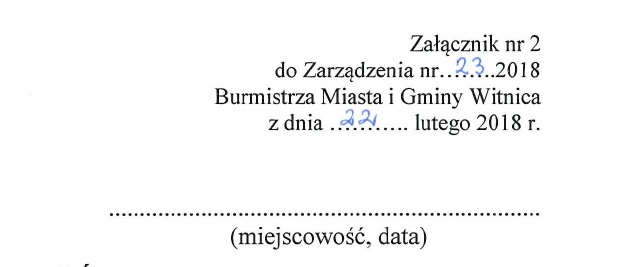 WNIOSEK O PRZYJĘCIE DO SZKOŁY PODSTAWOWEJ W GMINIE WITNICA
DLA DZIECKA SPOZA OBWODU SZKOŁY PODSTAWOWEJNA ROK SZKOLNY	1. Dane identyfikacyjne dziecka1.2. Adres zamieszkania dziecka2 - oświadczenie o miejscu zamieszkania:3. Adres zameldowania dziecka3 - oświadczenie o miejscu zameldowania:4. Dane rodziców (opiekunów prawnych)4 - oświadczenie o miejscu zamieszkania:Matka	OjciecOświadczenia:1) Oświadczam, że mój syn/córka*	(imię i nazwisko kandydata)spełnia w sposób następujący kryteria wymienione w § 3 Uchwały nr LXI/367/2018 Rady Miejskiej w Witnicy z dnia 18 stycznia 2018 r. w sprawie ustalenia kryteriów branych pod uwagę w postępowaniu rekrutacyjnym i postępowaniu uzupełniającym do przedszkoli, oddziałów przedszkolnych w szkołach podstawowych i szkół podstawowych oraz dokumentów niezbędnych do potwierdzenia spełnienia tych kryteriów, a także liczbę punktów możliwą do uzyskania za poszczególne kryteria:Kandydat, który uczęszczał do oddziału przedszkolnego lub przedszkola w obwodzie danej szkoły podstawowej* / nie dotyczy*;Kandydat, którego rodzeństwo uczęszcza i będzie uczęszczać w roku szkolnym, na który prowadzona jest rekrutacja do danego oddziału przedszkolnego, przedszkola, szkoły podstawowej* / nie dotyczy*;Dogodne położenie szkoły względem miejsca stałego zamieszkania kandydata, gdzieodległość od miejsca zamieszkania do szkoły wynosi:	km.Oświadczam, iż podane wyżej dane są zgodne ze stanem faktycznym.Oświadczam, że zapoznałam/łem się z regulaminem rekrutacjiPrzyjmuję do wiadomości, iż przewodniczący Komisji Rekrutacyjnej ma prawo sprawdzić prawdziwość podanych wyżej informacji oraz prosić o okazanie stosownych dokumentów na każdym etapie rekrutacji, oraz po jej zakończeniu w momencie przyjęcia dziecka do szkoły podstawowej. Przyjmujemy do wiadomości, iż dyrektor może prosić o okazanie dokumentów w celu weryfikacji danych podanych w/w wniosku.Oświadczam, że niezwłocznie powiadomię dyrektora placówki o zmianie danych zawartych we wniosku. 1, 2, 3 i 4 Wyrażam zgodę na przetwarzanie danych osobowych zawartych w pkt 1, 2, 3 lub 4 wniosku w celu realizacji procesu rekrutacyjnego oraz kontroli spełniania obowiązku szkolnego przez dzieci 6 letnie.Administratorem danych osobowych jest Zespół Szkolno-Przedszkolny w Witnicy, ul. Wiosny Ludów 14, 66-460 Witnica, e-mail: zspwitnica@wp.plDane przetwarzane są na podstawie rozporządzenia o ochronie danych osobowych w w/w celach. Dane będą przechowywane w czasie niezbędnym do realizacji celu. Osobie, której dane dotyczą przysługuje prawo do cofnięcia zgody w dowolnym momencie, prawo dostępu do swoich danych, ich poprawiania, sprostowania, usunięcia, ograniczenia przetwarzania, przeniesienia oraz wniesienia skargi do organu nadzorczego. Zebrane dane nie będą udostępniane osobom trzecim. Podanie danych jest dobrowolne, ale niezbędne do realizacji wskazanych celów.………………………………..                           …………………………………podpis matki (opiekuna prawnego)                    podpis ojca (opiekuna prawnego)*niewłaściwe skreślićNazwisko:Imię / imiona:Data i miejsce urodzenia:Nr PESEL lub seria i nr paszportu lub innego dokumentu potwierdzającego tożsamość (tylko w przypadku braku numeru PESEL):Nr PESEL lub seria i nr paszportu lub innego dokumentu potwierdzającego tożsamość (tylko w przypadku braku numeru PESEL):ul.nr domu / mieszkania:gmina:kod pocztowy:miejscowość:miejscowość:ul.nr domu / mieszkania:gmina:kod pocztowy:miejscowość:miejscowość:ImięImięNazwiskoNazwiskoAdres zamieszkania:Adres zamieszkania:Adres zamieszkania:Adres zamieszkania:Telefony kontaktowe:Telefony kontaktowe:Telefony kontaktowe:Telefony kontaktowe:Adres poczty elektronicznej:Adres poczty elektronicznej:Adres poczty elektronicznej:Adres poczty elektronicznej: